В преддверии Дня Государственного флага Российской Федерации сотрудники полиции вручили паспорт юному жителю Усть-КатаваВ преддверии Дня Государственного Флага Российской Федерации в миграционном пункте ОМВД России по Усть-Катавскому городскому округу прошло торжественное мероприятие. Юный устькатавец, получил свой первый и самый главный документ, удостоверяющий личность гражданина России. В торжественной обстановке начальник миграционного пункта Отдела МВД России по Усть-Катавскому городскому округу майор полиции Ивина Ирина Геннадьевна поздравила Евдокимова Евгения с таким значимым событием, пожелала удачи во всех начинаниях. Также майор полиции призвала подростка бережно относиться к документу и быть достойным гражданином Российской Федерации.В завершение мероприятия вместе с паспортом был вручен памятный подарок, и сделано традиционное фото на память.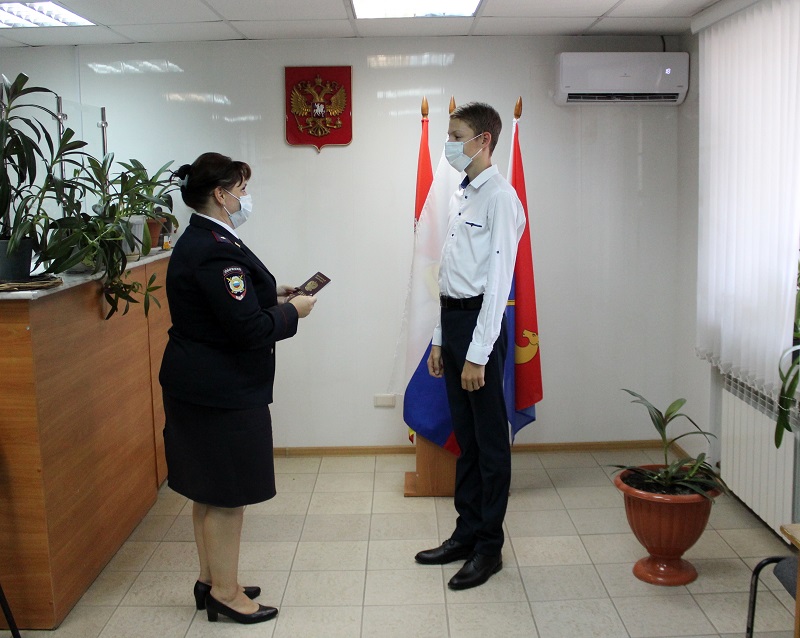 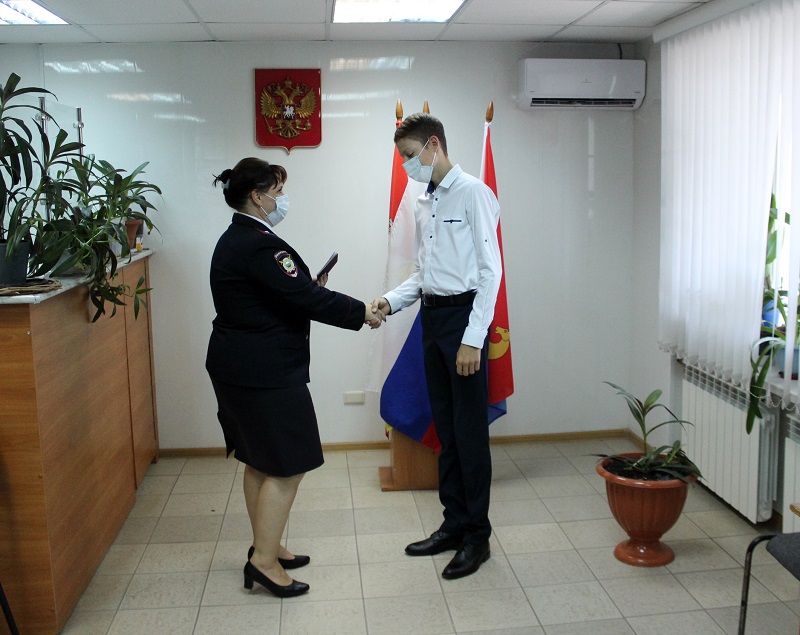 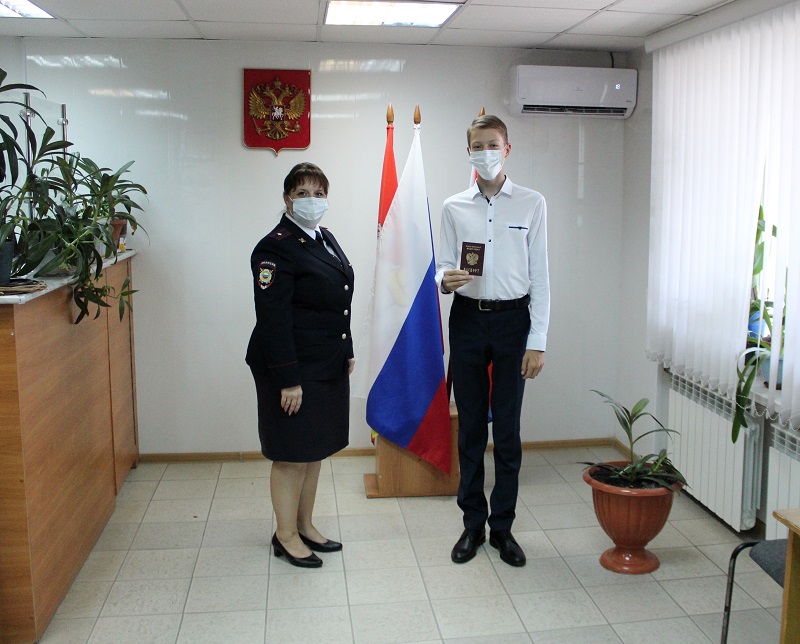 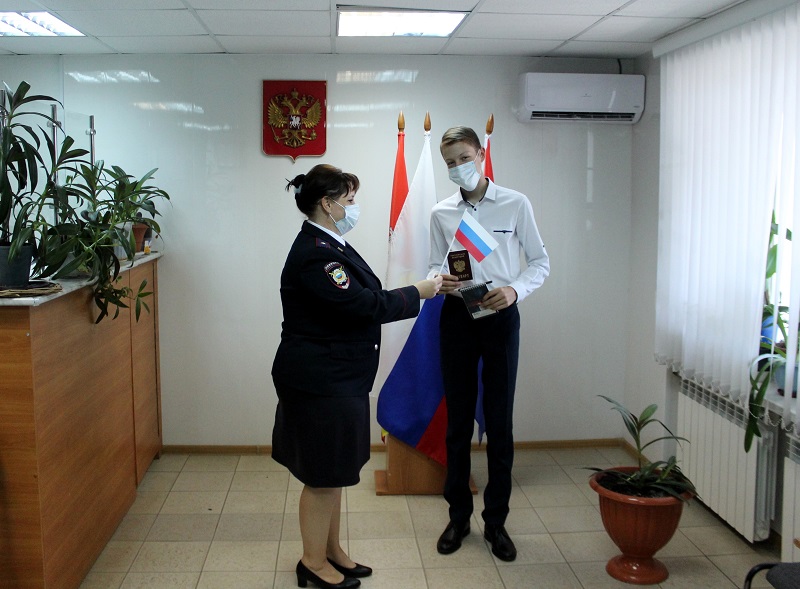 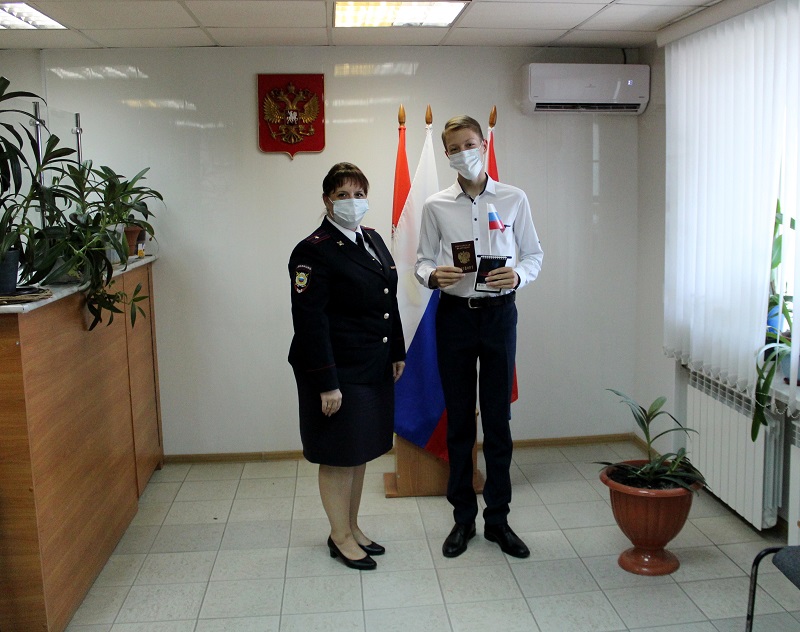 